Publicado en Madrid el 31/03/2021 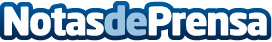 La creación de un entorno seguro a medida en parkings y garajes, valor añadido de Termiser ProteccionesLos protectores de parkings y garajes son recursos fundamentales para garantizar la máxima seguridad de las carrocerías de los automóviles en sus recorridos a lo largo del espacio en cuestión, pero, para alcanzar los objetivos esenciales que se persiguen con estas instalaciones, se requiere un plan de instalación a medida, que es lo que ofrecen los expertos de Termiser ProteccionesDatos de contacto:Termiser Protecciones918 84 43 30Nota de prensa publicada en: https://www.notasdeprensa.es/la-creacion-de-un-entorno-seguro-a-medida-en Categorias: Nacional Automovilismo Consumo Industria Automotriz Otras Industrias http://www.notasdeprensa.es